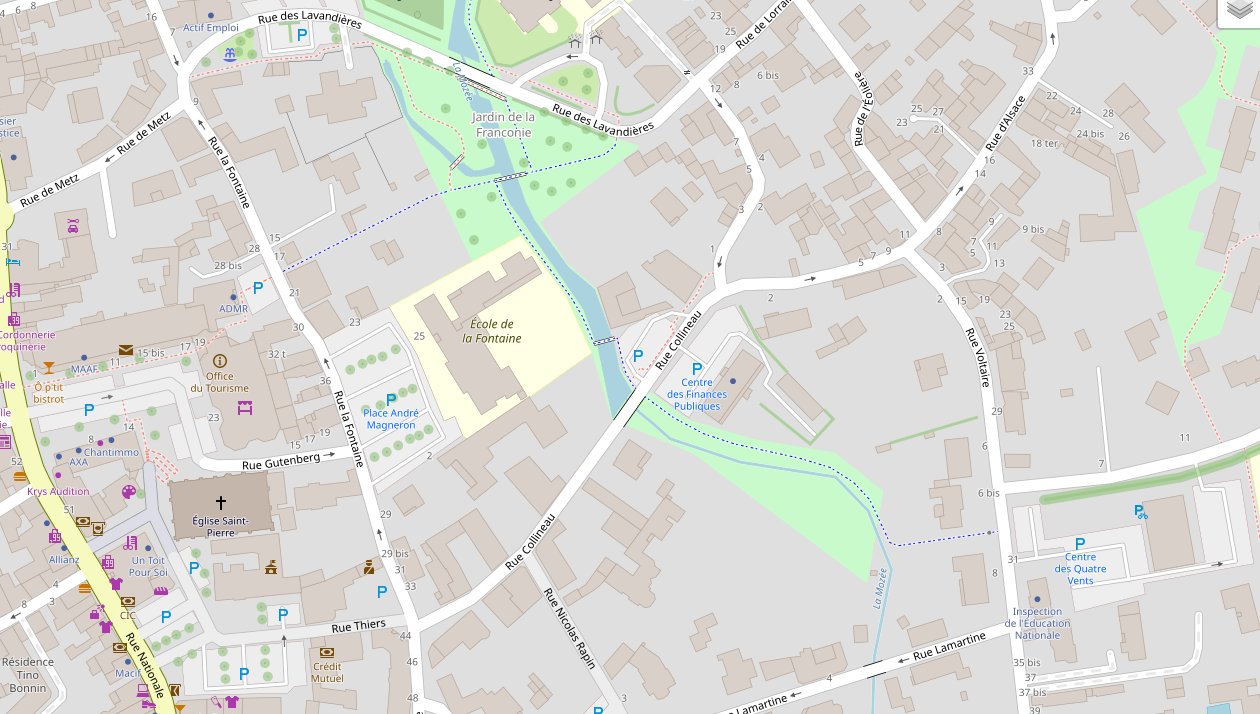 _________________________________________________________________________________________________________________________________________________________________________________________________________________Circuit à pied le matin (CI N° 1450545)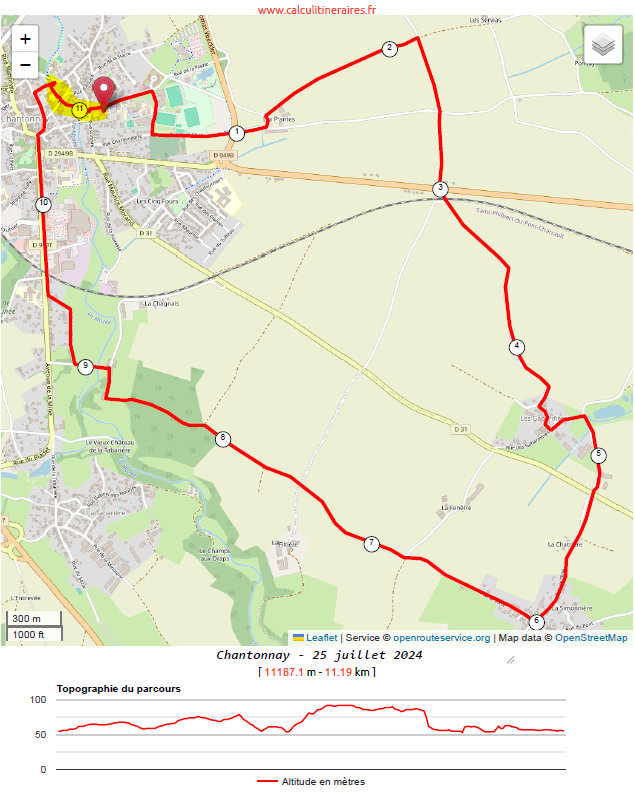 Pour fêter la Saint Jacques, nous marcherons sur le chemin vendéen à partir de Chantonnay avant de dévoiler le dernier clou du chemin vendéen au parc de Franconie.L’après-midi, nous vous proposons la projection du film "Chemin de Compostelle" de l'abbé Branthomme avec la présence de Denise Péricard-Méa.Pour fêter la Saint Jacques, nous marcherons sur le chemin vendéen à partir de Chantonnay avant de dévoiler le dernier clou du chemin vendéen au parc de Franconie.L’après-midi, nous vous proposons la projection du film "Chemin de Compostelle" de l'abbé Branthomme avec la présence de Denise Péricard-Méa.7h30Rendez-vous pour le café du matin sur le parking arrière de la salle des Quatre Vents à Chantonnay (31 Rue Voltaire, 85110 Chantonnay)8h00Photo de départ.Circuit en boucle (11 km) à partir de la salle en direction de Vildé.Raccourcis. Voiture balai.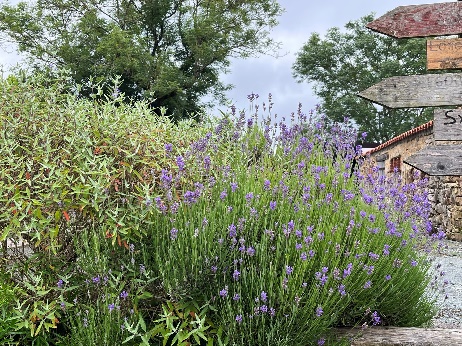 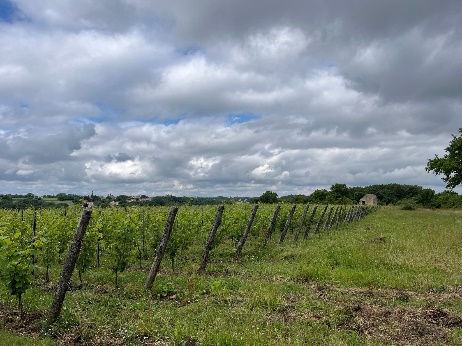 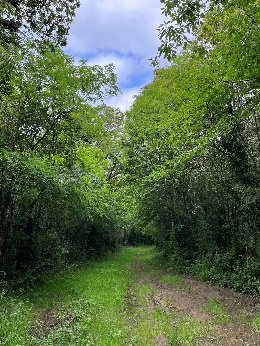 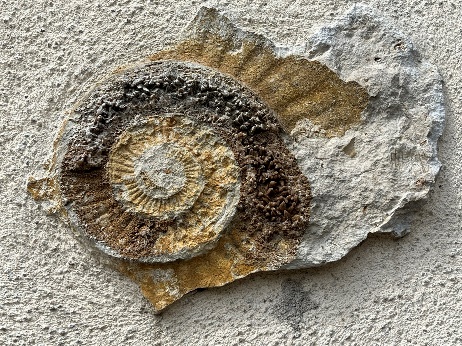 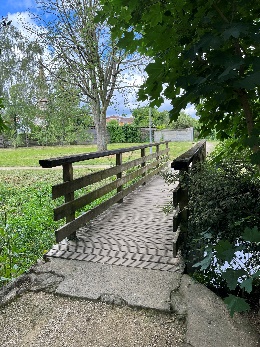 11h15Fin de la marche au parc de Franconie à Chantonnay.11h30Pose et inauguration du clou et de la plaque sur le banc du pèlerin au parc de Franconie.Moment de convivialité à la salle des Quatre Vents (offert par la municipalité de Chantonnay).12H30Pique-nique sorti du panier (dans la salle des Quatre Vents), (au cas où, apporter table et chaises).14h30Présentation du film par Denise Péricard-Méa.Projection du film "Chemin de Compostelle". Débat.L’association prend en charge les frais engendrés, aucune participation ne vous sera demandée.Messe célébrée par le Père Roland GAUTREAU (et par le Père Patrice BOURSIER) en l’église de Chantonnay.Pot de départ sur le parking devant l’église.Numéros de téléphone pour nous contacter si questions, ou si besoin le jour de la balade : (Christiane MONTASSIER : 07 83 11 40 06 ou Marie-Thérèse BOUTHEAU : 06 88 55 04 42).N’oubliez pas votre badge, votre timbale, vos chaussures de randonnée, vos bâtons, une tenue adaptée à la saison et à la météo et peut-être vos masques, du gel hydroalcoolique et des lingettes désinfectantes, les gestes barrière, etc. …Sortie jacquaire jeudi 25 juillet 2024 (Environ 11 km, Raccourcis, voiture balai).Sortie jacquaire jeudi 25 juillet 2024 (Environ 11 km, Raccourcis, voiture balai).Sortie jacquaire jeudi 25 juillet 2024 (Environ 11 km, Raccourcis, voiture balai).Bulletin d’inscription à envoyer avant le dimanche 20 juillet 2024Brigitte BOUERY  10 Petite Rue de la Grande Bodinière, 85210 SAINTE HERMINE Mobile : 06 71 87 83 49, Email : brigittebouery@hotmail.frBulletin d’inscription à envoyer avant le dimanche 20 juillet 2024Brigitte BOUERY  10 Petite Rue de la Grande Bodinière, 85210 SAINTE HERMINE Mobile : 06 71 87 83 49, Email : brigittebouery@hotmail.frBulletin d’inscription à envoyer avant le dimanche 20 juillet 2024Brigitte BOUERY  10 Petite Rue de la Grande Bodinière, 85210 SAINTE HERMINE Mobile : 06 71 87 83 49, Email : brigittebouery@hotmail.frNom(s), prénom(s), adresse(s), N° PortableParticipe(nt) à la marcheParticipe(nt) à l’après-midiL’inscription à cette sortie : Vaut pour autorisation pour le Bureau de l'Association Vendéenne des Pèlerins de Saint-Jacques :À gérer, sauvegarder et utiliser les données personnelles qui précèdent dans le cadre exclusif de la bonne gestion de l'activité concernée,À utiliser mon (mes) image(s) pour les besoins de la communication et de l’information (revue Le Jacquet Vendéen, le site internet),En cas de covoiturage, pensez à indemniser le conducteur,Sous-entend pouvoir le jour de la sortie être en mesure de présenter les documents sanitaires en vigueur à la date présumée,Vous engage : si un règlement est demandé, le remboursement de votre règlement sera effectif uniquement si l’annulation de l’évènement est du fait de l’Association Vendéenne des Pèlerins de Saint-Jacques (VENDÉE - COMPOSTELLE – MONT SAINT-MICHEL) ou si un participant est sur liste d’attente.L’inscription à cette sortie : Vaut pour autorisation pour le Bureau de l'Association Vendéenne des Pèlerins de Saint-Jacques :À gérer, sauvegarder et utiliser les données personnelles qui précèdent dans le cadre exclusif de la bonne gestion de l'activité concernée,À utiliser mon (mes) image(s) pour les besoins de la communication et de l’information (revue Le Jacquet Vendéen, le site internet),En cas de covoiturage, pensez à indemniser le conducteur,Sous-entend pouvoir le jour de la sortie être en mesure de présenter les documents sanitaires en vigueur à la date présumée,Vous engage : si un règlement est demandé, le remboursement de votre règlement sera effectif uniquement si l’annulation de l’évènement est du fait de l’Association Vendéenne des Pèlerins de Saint-Jacques (VENDÉE - COMPOSTELLE – MONT SAINT-MICHEL) ou si un participant est sur liste d’attente.L’inscription à cette sortie : Vaut pour autorisation pour le Bureau de l'Association Vendéenne des Pèlerins de Saint-Jacques :À gérer, sauvegarder et utiliser les données personnelles qui précèdent dans le cadre exclusif de la bonne gestion de l'activité concernée,À utiliser mon (mes) image(s) pour les besoins de la communication et de l’information (revue Le Jacquet Vendéen, le site internet),En cas de covoiturage, pensez à indemniser le conducteur,Sous-entend pouvoir le jour de la sortie être en mesure de présenter les documents sanitaires en vigueur à la date présumée,Vous engage : si un règlement est demandé, le remboursement de votre règlement sera effectif uniquement si l’annulation de l’évènement est du fait de l’Association Vendéenne des Pèlerins de Saint-Jacques (VENDÉE - COMPOSTELLE – MONT SAINT-MICHEL) ou si un participant est sur liste d’attente.